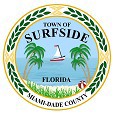 TOWN OF SURFSIDEPLANNING AND ZONING BOARD AGENDAFEBRUARY 28, 20137:00 PM4.   UPDATE ON THE PLANNING AND ZONING BOARD PROCESS AND REVIEW OF VARIANCE CRITERIA5.   PLANNING AND ZONING APPLICATIONSA.	Request of the Owner of Property located at 8939 Abbott AvenueThe applicant is requesting converting their carport to a garage and adding a privacy wall.B.	Request of the Owner of Property located at 1452 Biscaya DriveThe applicant is requesting to re-roof a portion of their existing single family home.C.	Request of the Owner of Property located at 9592 Harding AvenueThe applicant is requesting to redesign the existing building façade.D.	Request of the Tenant to Property located at 9390 Bay DriveThe applicant is requesting to build a two-story single family residence.6.   ZONING HEARING ARE QUASI- JUDICIAL PUBLIC HEARINGSPlease be advised that the following items on the Agenda are Quasi-Judicial in nature.  If you wish to object or comment upon an item, please complete a Public Speaker’s Card indicating the agenda item number on which you would like to comment. You must be sworn in before addressing the Board and you may be subject to cross-examination.  If you refuse to submit to cross-examination, the Board will not consider your comments in its final deliberation.  Pleasealso disclose any Ex-Parte communications you may have had with any Board member. Board members must also do the same.A.      Request of Owner of Property located at 1233 Biscaya DriveThe applicant at 1233 Biscaya Drive is requesting a side setback variance.A RESOLUTION OF THE TOWN OF SURFSIDE, FLORIDA PLANNING&  ZONING  BOARD  CONSIDERING  THE  APPLICATION  OF  1233BISCAYA DRIVE, TO PERMIT A SIDE SET BACK VARIANCE FROM THE REQUIREMENTS OF SECTION 90-45 OF THE TOWN OF SURFSIDE CODE OF ORDINANCES TO ALLOW THE EXISTING SINGLE FAMILY HOME TO REPLACE THE EXISTING DECK WITH A NEW CONCRETE DECK; PROVIDING FOR AN EFFECTIVE DATE.7.   PLANNING AND ZONING DISCUSSION ITEMS: A.	Building massing related to new construction.8.   ADJOURNMENTTHIS MEETING IS OPEN TO THE PUBLIC.    IN ACCORDANCE WITH THE  AMERICANS WITH DISABILITIES ACT  OF 1990, ALL PERSONS ARE DISABLED; WHO NEED SPECIAL ACCOMMODATIONS TO PARTICIPATE IN THIS MEETING BECAUSE OF THAT DISABILITY SHOULD CONTACT THE OFFICE OF THE TOWN CLERK AT 305-893-6511 EXT. 226 NO LATER THAN FOUR DAYS PRIOR TO SUCH PROCEEDING.  HEARING IMPAIRED PERSONS MAY CONTACT THE TDD LINE AT 305-893-7936.AGENDA ITEMS MAY BE VIEWED AT THE OFFICE OF THE TOWN CLERK, TOW N OF SURFSIDE TOWN HALL, 9293 HARDING AVENUE. ANYONE WISHING TO OBTAIN A COPY OF ANY AGENDA ITEM SHOULD CONTACT THE TOWN CLERK AT 305-861-4863.IN ACCORDANCE WITH THE PROVISIONS OF SECTION 286.0105, FLORIDA STATUTES, ANYONE WISHING TO APPEAL ANY DECISION  MADE  BY  THE  TOWN  OF  SURFSIDE  COMMISSION,  WITH  RESPECT  TO  ANY  MATTER  CONSIDERED  AT  THIS MEETING OR HEARING, WILL NEED A RECORD OF THE PROCEEDINGS AND FOR SUCH PURPOSE, MAY NEED TO ENSURE THAT  A  VERBATIM  RECORD  OF  THE  PROCEEDINGS  IS  MADE  WHICH  RECORD  SHALL  INCLUDE  THE  TESTIMONY  AND EVIDENCE UPON WHICH THE APPEAL IS TO BE BASED.TWO  OR   MORE  MEMBERS OF  TOWN COMMISSION  OR  OTHER  TOWN  BOARDS  MAY  ATTEND AND  PARTICIPATE AT THIS  MEETING.  THESE  MEETINGS  MAY  BE  CONDUCTED  BY  MEANS  OF  OR  IN  CONJUNCTION WITH  COMMUNICATIONS MEDIA TECHNOLOGY, SP EC I F I C AL L Y , A T EL E PH O N E  CO N F E RE N CE  CA L L .     THE L O CA T I O N  9293 H A R DI NG AVE N U E ,  S U RF S I DE ,  FL    33154, WHICH  IS  OPEN  TO  THE  PUBLIC, SHALL  SERVE AS  AN  ACCESS POlNT  FOR  SUCH COMMUNICATION.1.CALL TO ORDER2.ROLL CALL3.APPROVAL OF MINUTES:JANUARY 31, 2013 *DEFERRED